Grams:“TECHNOLOGY”				                         Phone:Off: 0884 -2300900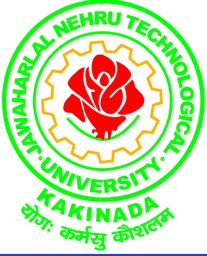 Email:registrar@jntuk.edu.in			                                                Fax: 0884 -2300901	chs_eee@yahoo.co.in         JAWAHARLAL NEHRU TECHNOLOGICAL UNIVERSITY KAKINADAKAKINADA-533003, Andhra Pradesh (India)(Established by Andhra Pradesh Act No. 30 of 2008)---------------------------------------------------------------------------------------------------------------------Lr.No.JNTUK/UIF/2017                                                                                                                                          Date: 21.03.2017Dr. Ch. Sai Babu, 								             M.Tech., Ph.D.REGISTRAR i/cToThe Principals of the Constituent /Affiliated Colleges, JNTUK Kakinada.Sir,Sub: - JNTUK– University Innovation Fellows Program (UIF) by Stanford University                               with  AP State Skill Development Center – Applications of students for the             programme – Information –  Reg.Ref:- Mail dated 20.03.2017 of  Pushpanjali Tammareddy, APSSDC****In the mail under reference, it has been informed that AP State Skill Development Center is working with Stanford University to support the Skill Development under University Innovation Fellows Program (UIF). The details regarding application process, payment of fees, training etc., are mentioned in the mail and a copy of the same is herewith enclosed for your reference.In this connection, the Principals of the Constituent/Affiliated Colleges of JNTUK are informed to bring the contents of the above mail to the notice of all concerned.     Yours sincerely,											      Sd/-Encl: copy of mail                                                                                                      REGISTRAR i/cCopy for placing in the Univ. Website.Copy to the Secretary to Hon’ble Vice Chancellor, JNTUK.Copy to the Director, Academic & Planning, JNTUK.Copy to PA to Rector, JNTUK.Copy to PA to Registrar i/c, JNTUK.Copy to PA to OSD, JNTUK.Copy of MailAs part of  continued efforts to support the skill development of developers in tertiary education in India, APSSDC is working with Stanford University to bring to India for the first time their University Innovation Fellows Program (UIF). The UIF program is run by Stanford University’s Hasso Plattner Institute of Design (d.school) and was developed as part of a National Science Foundation grant called Epicenter. The program has partnered with Google to bring these opportunities to higher education institutions in India.This program trains students from around the world to become leaders of change in higher education. It provides students with training, mentorship and access to a global network of innovative students and faculty, thought leaders in Google and other Silicon Valley companies, and educators at Stanford.By joining this program, Fellows in India will gain new skills that will benefit them in their careers. Most importantly, they will learn to inspire their peers and make a difference in their community and in the world.The program was first launched in the month of September where JNTUA and JNTUK were selected among the 5 other Universities across the country. The total expected admission count was 24 and AP saw more than 12 successful qualified application.Going by the acceptance of the previous roll-out, Stanford University is once again opening up the next registration process. Last date for submission of the application is March 24 , 2017 . universityinnovationfel lows.org/apply. TrainingOnce accepted into the program, candidates take part in a 6-week online training to learn from Stanford mentors and leaders in academia and industry. After they successfully complete training, they become University Innovation F ellows. There will be opportunities for in-person gatherings in India for the Fellows learn from their new network and Stanford educators.NoteThe Fellowship is open to the third year engineering students (B.TECH / B.E) from Computer Science and Electronics & Communications streams. How do I apply?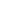  Application ProcessThere are two application cycles each year. For the Spring 2017 application cycle, the deadline is March 24, 2017, at midnight Eastern Time. Faculty can sponsor 1-4 students at their schools for the program for each application cycle.Faculty should fill out a request for application on Stanford website, and the program team will send a full application within 24 hours, along with additional details about the application process for the students. Please note that the application process for students requires individual written and video responses as well as a letter of support from a university leader (such as a principal, dean or similar leader).After all online application materials have been received, each student’s application is reviewed by the program team. Selected students are invited to a video conference interview where they are further assessed for their motivation, vision and overall suitability for the role. Request an application » FeesSchools may send 1-4 students into the program for a total program fee of $4,000. The fee is the same for 1 student as it is for 4 students. For the Spring 2017 application cycleFor more information, visit universityinnovationfell ows.org A orientation session is being conducted for interested colleges at  Andhra Pradesh State Skill Development Corporation office, Vijayawada on 20th MarchPlease sms your mail id with college name to Pushpanjali@9666247700 for participation in the same 